Уважаемый коллеги!Ставропольская краевая организация Общероссийского Профсоюза образования информирует Вас о том, что с 1 сентября 2021 года вступают в силу новая форма, порядок ведения и хранения трудовых книжек. (Приказ Минтруда России от 19.05.2021 N 320н "Об утверждении формы, порядка ведения и хранения трудовых книжек" – далее Приказ Минтруда № 320н).Обращаем внимание на основные изменения, вносимые   Приказом Минтруда № 320н: 1. Форма трудовой книжки и вкладыша:- увеличено количество страниц для сведений о работе с 10 до 14, уменьшено количество страниц для информации о награждении с 10 до 7;- предусмотрена  отметка о проставлении печати на титульном листе при ее наличии. 2. Внесение записей:- разрешено заполнение трудовых книжек вручную и с помощью технических средств или штампов (печатей). Для одной записи допустимо применение обоих способов;- станет рекомендацией требование о внесении записи только перьевой или гелевой ручкой, ручкой-роллером, а также световодостойкими чернилами черного, синего или фиолетового цвета.- предусмотрено внесение сведения о работе по совместительству как в хронологическом порядке, так и блоками - одновременно о приеме и об увольнении;- внесение записи об увольнении в связи с переводом работника на другую постоянную работу потребует указание наименования юрлица или ИП, к которому он уходит.3. Учет книжек и бланков:- работодатель самостоятельно разрабатывает свои формы книги (журнала) для учета трудовых книжек и вкладышей. Книга нумеруется, прошнуровывается и заверяется подписью руководителя и печатью;- выдача трудовой книжки работнику при отказе от ее ведения в дальнейшем в бумажном формате осуществляется  не позднее 3 рабочих дней со дня подачи заявления работником.С 1 сентября 2021 года утратят силу:- постановление Правительства Российской Федерации от 16.04.2003 г. N 225 "О трудовых книжках"  (Постановление Правительства РФ от 24.07.2021 N 1250 "Об отдельных вопросах, связанных с трудовыми книжками, и признании утратившими силу некоторых актов Правительства Российской Федерации и отдельных положений некоторых актов Правительства Российской Федерации");- постановление Министерства труда Российской Федерации от 24 июня 1994 г. N 50 "Об утверждении Порядка установления стажа работы при утрате документов в результате чрезвычайных ситуаций";- постановление Министерства труда и социального развития Российской Федерации от 10 октября 2003 г. N 69 "Об утверждении Инструкции по заполнению трудовых книжек".Обращаем внимание, что обновленные трудовые книжки потребуется выдавать только взамен утраченных или испорченных, так как, работникам, принятым на работу с 1 января 2021 года, оформляются только электронные трудовые книжки. В целях предупреждения нарушения прав работников образовательных организаций рекомендуем довести указанную информацию до руководителей образовательных организаций и профсоюзного актива. Дополнительно информируем Вас о том, что для практического применения в работе краевой организацией Профсоюза готовится обновленная редакция сборник «Трудовая книжка педагогического работника». Приложение:Информационный листок «Наше право»;Приказ Минтруда России от 19.05.2021 N 320н "Об утверждении формы, порядка ведения и хранения трудовых книжек» - на 16 листах.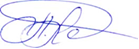 Председатель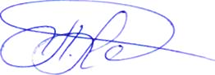 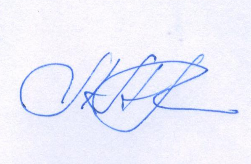 краевой организации Профсоюза                                                  Л.Н. МанаеваИсп. Шевченко И.В. (8652) 94-11-79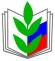 ПРОФСОЮЗ РАБОТНИКОВНАРОДНОГО ОБРАЗОВАНИЯ И НАУКИРОССИЙСКОЙ ФЕДЕРАЦИИ(ОБЩЕРОССИЙСКИЙ ПРОФСОЮЗ ОБРАЗОВАНИЯ)СТАВРОПОЛЬСКАЯКРАЕВАЯ ОРГАНИЗАЦИЯ
КРАЕВОЙ КОМИТЕТ ПРОФСОЮЗА
355000, г. Ставрополь, ул. Дзержинского, д. 116-Б                 
тел. (8652) 35-56-59;     факс (8652) 35-66-70E-mail: krayprof-obr@mail.ru    http://www.stvprofedu.ruот 31.08.2021 г. № 176Председателям территориальных и первичных организаций Профсоюза